附件7中国电信手机看店（连锁版）产品用户手册（PC端）中国电信政企客户事业部二○一年月目录1	业务介绍	42	界面简介	42.1	门户首页	42.2	系统首页	62.3	业务体验	62.4	业务介绍	72.5	功能介绍	72.6	技术支持	82.7	常见问题	83	观看实时视频	93.1	下载插件	93.2	PC web客户端主界面	123.3	多路实时视频浏览界面	133.4	单路实时视频浏览界面	133.5	云台控制及手动抓拍录像	153.6	自定义摄像头位置	163.7	功能控制区	174	录像查询	174.1	录像查询	174.2	录像回放	195	分享管理	195.1	分享功能	195.2	分享管理	205.3	分享展示	216	设置功能	236.1	进入系统设置页面	236.2	设备相关设置	23业务介绍手机看店（连锁版）主要为商业连锁型企业、餐饮行业 、卖场连锁 、电器连锁 、汽车4S店、连锁专业市场等提供服务，客户通过手机客户端（或PC客户端）实现实时视频浏览、云台控制、监听对讲等功能界面简介门户首页用户登录： PC登陆网址http://www.sjkd189.cn,输入“用户账号”、“密码”、“验证码”，点击“登录”按钮，进入手机看店（连锁版）系统首页。（用户账号为客户办理业务时登记的手机号，密码初始为手机号后六位）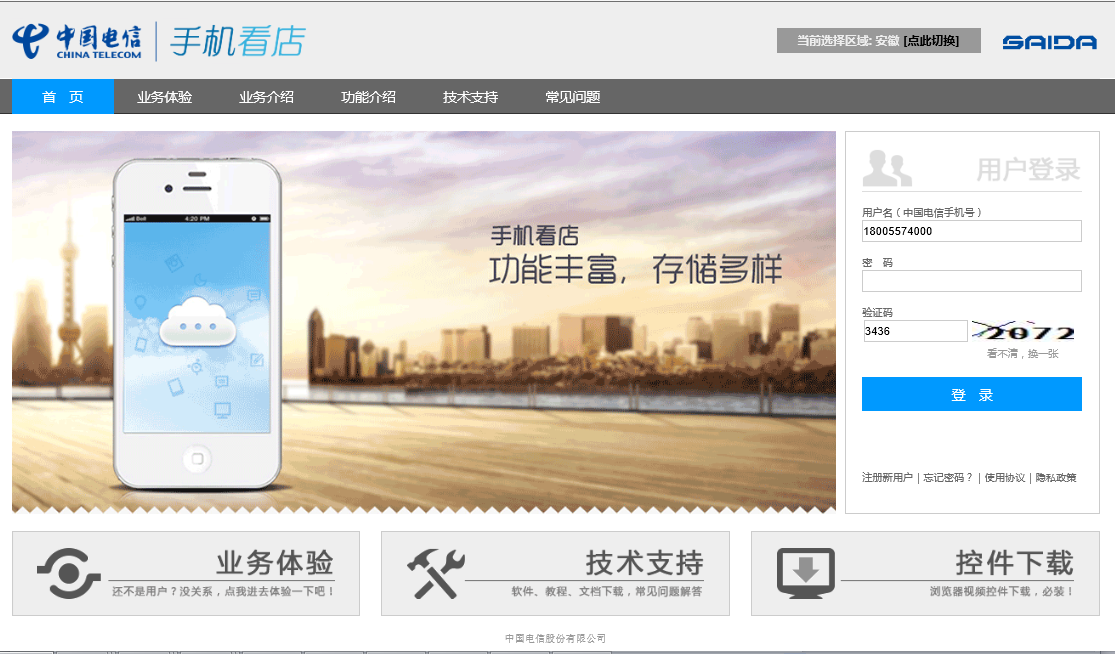 图2- 1 PC端用户登录界面忘记密码：如果用户忘记密码,可以点击“忘记密码”，按照下图提示获取“请求重置码”并输入新密码，然后“更新密码”。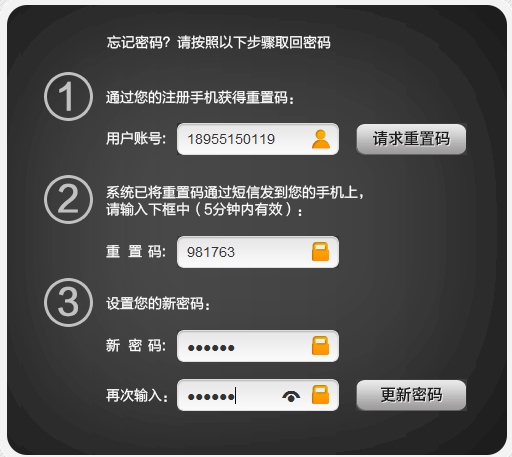 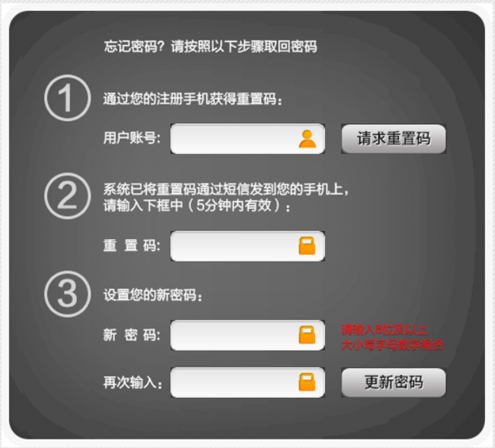 图2- 2 PC端用户找回密码界面系统首页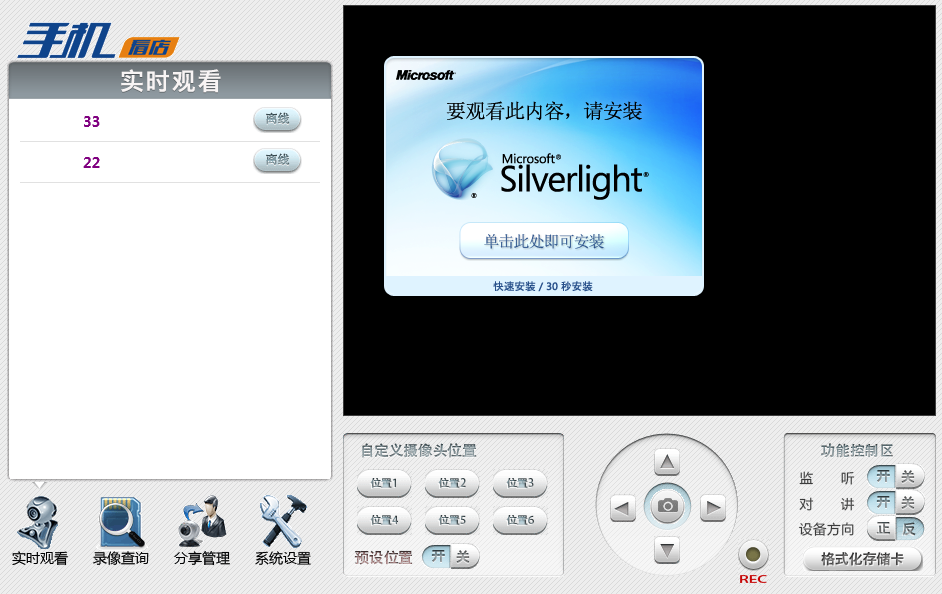 图2- 3系统首页业务体验双击摄像机名称既可观看摄像机（注：如是首次观看，请参考图3-1——图3-6安装插件）；图2-4 业务体验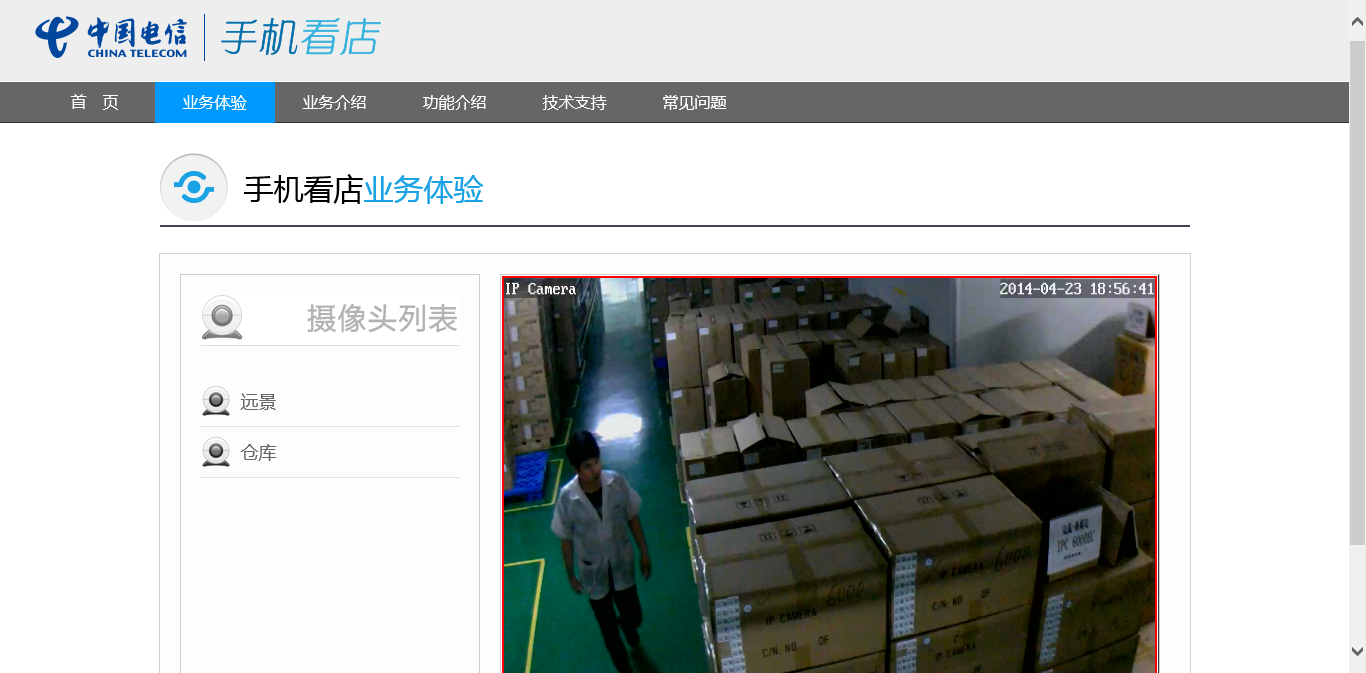 业务介绍手机看店业务介绍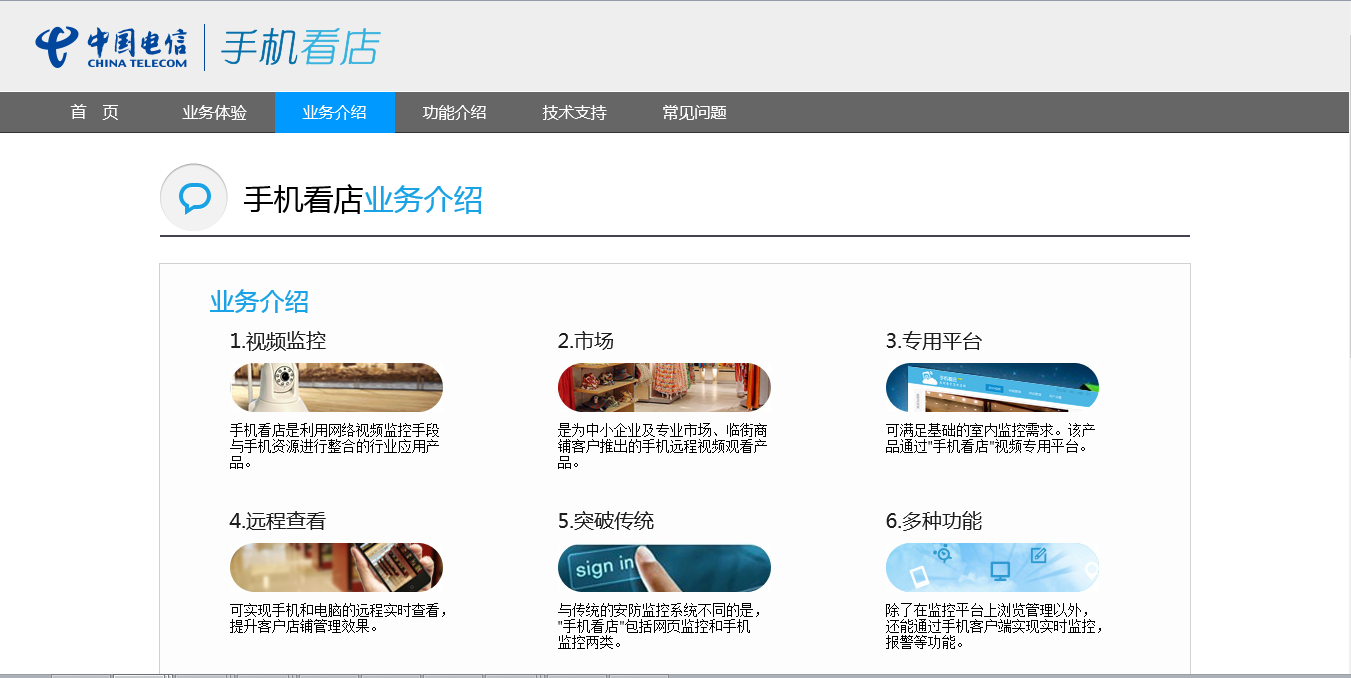 图2-5 手机看店业务介绍功能介绍手机看店连锁版功能介绍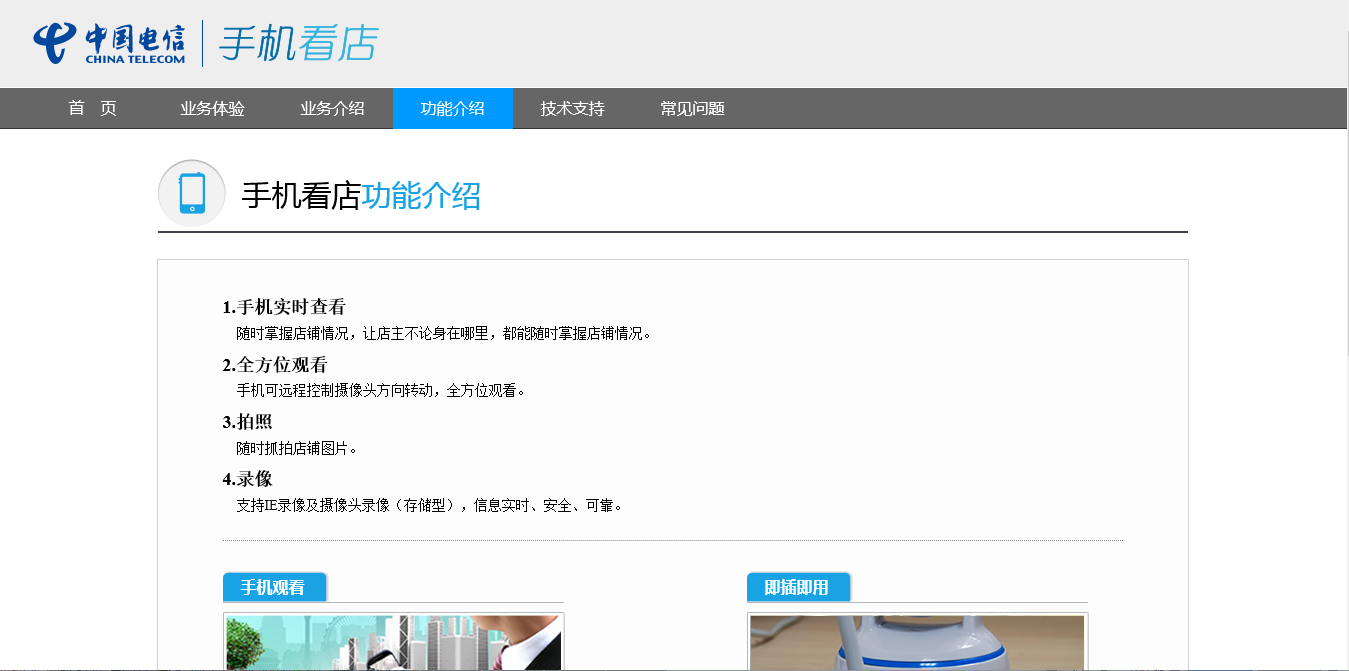 图2-6 手机看店功能介绍技术支持手机客户端下载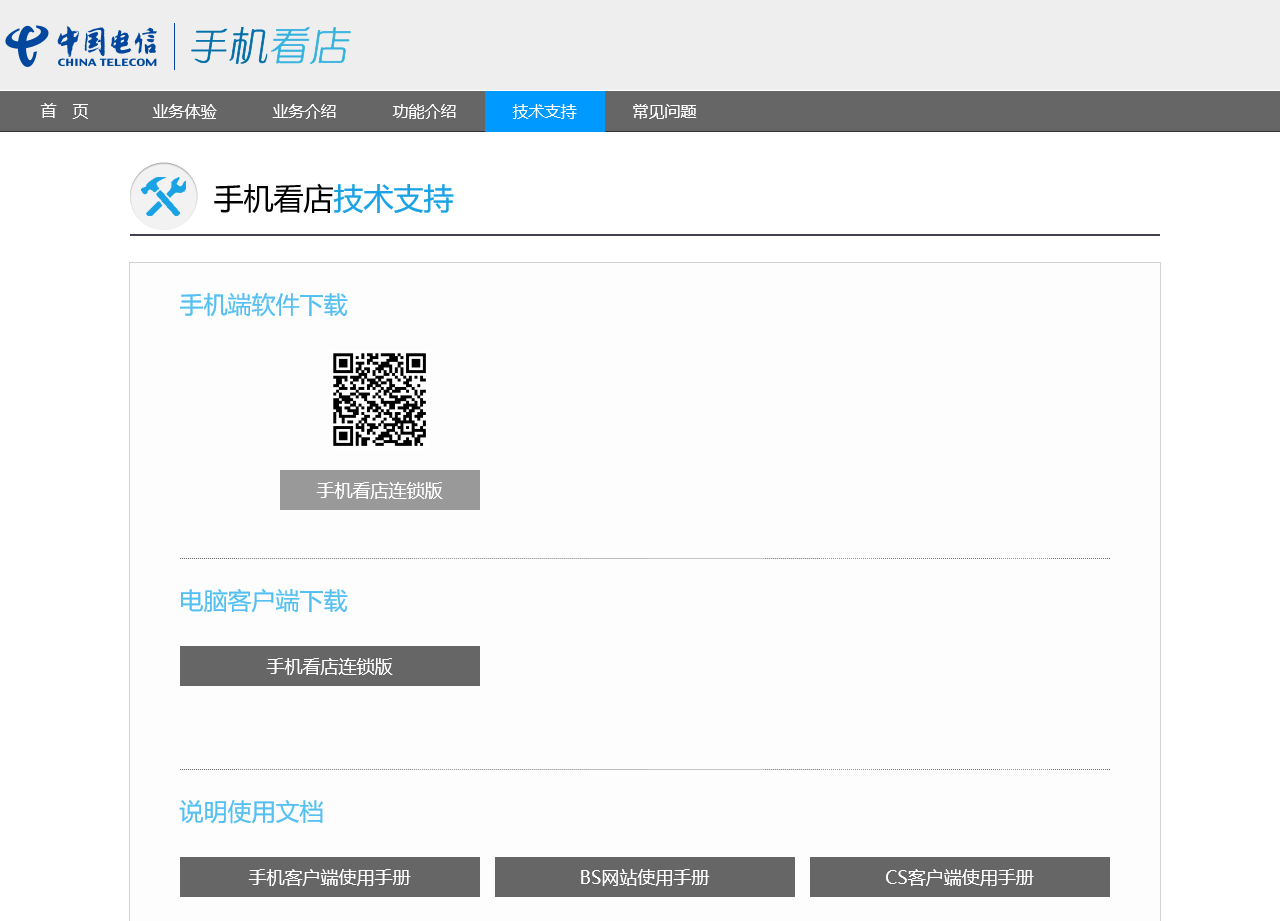 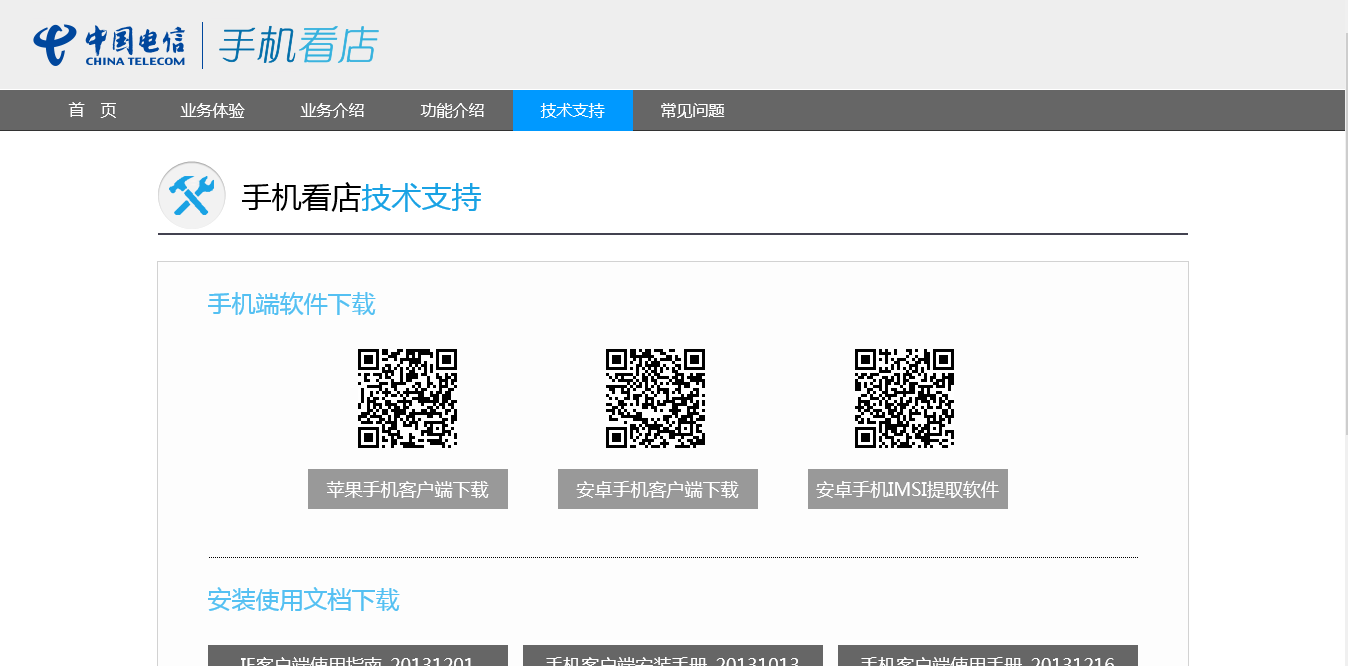 图2-7 手机看店技术支持常见问题常见问题的问与答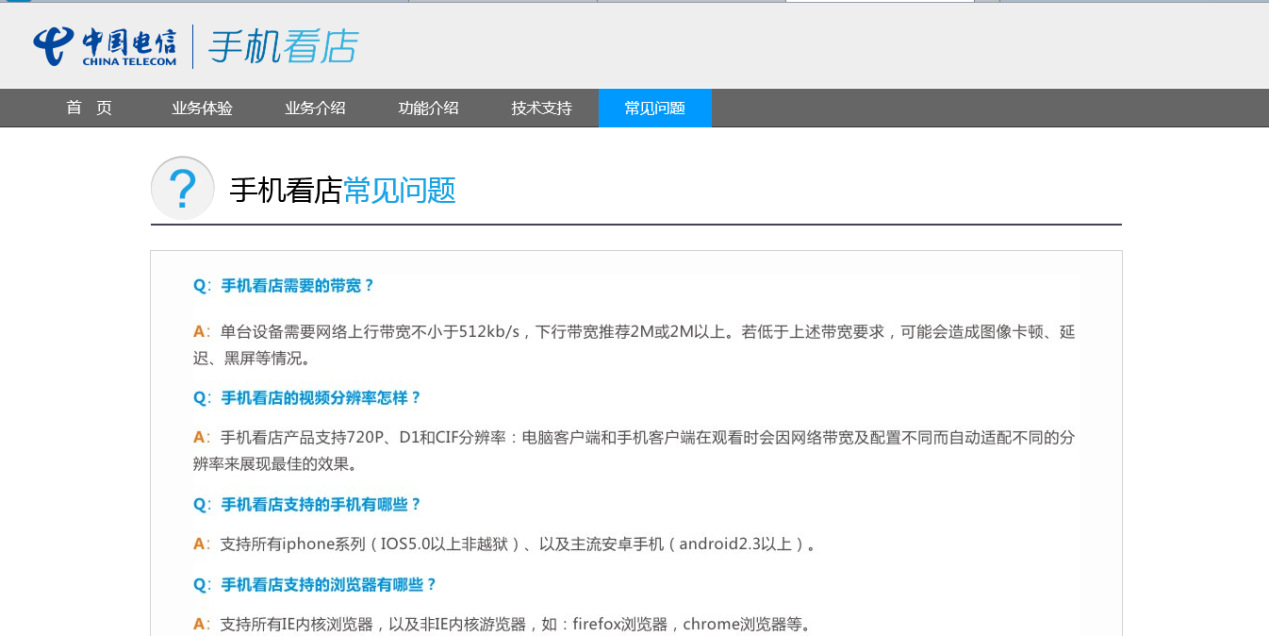 图2-8 手机看店常见问题观看实时视频下载插件点击“点击此处即可安装”：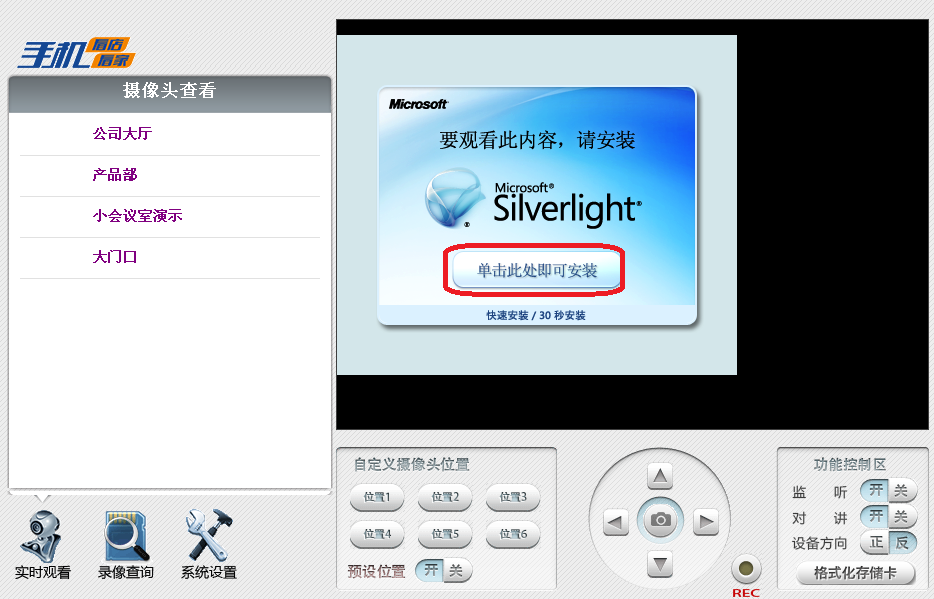 图3- 1初次登陆主界面点击“运行”（也可点击“保存”到电脑上面进行安装）：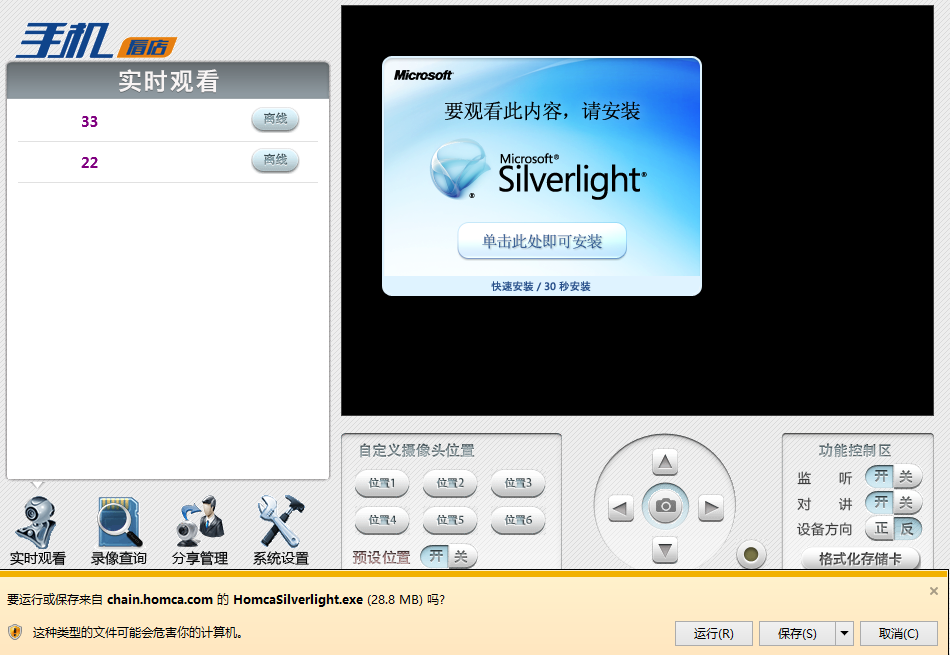 图3- 2下载视频浏览插件点击“确认”：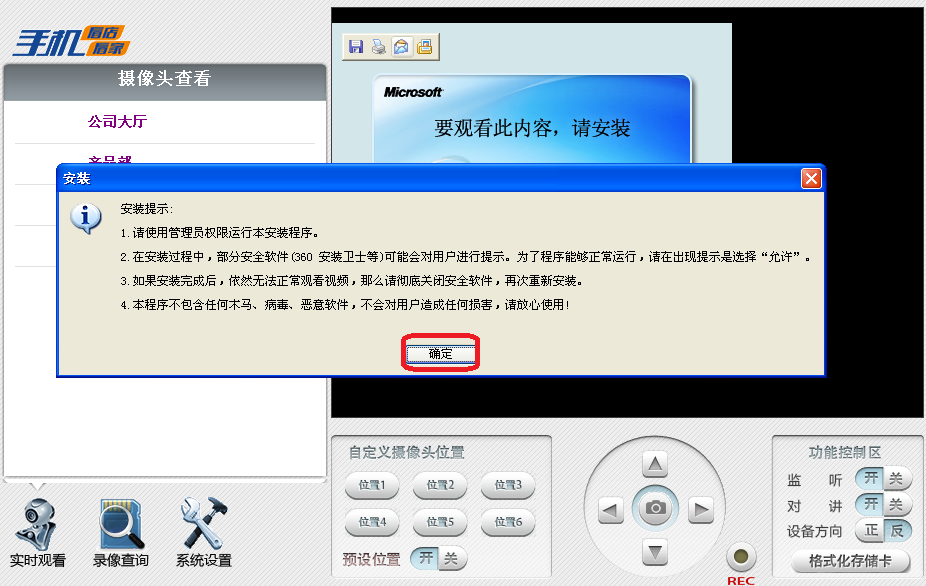 图3- 3安装视频浏览插件点击“立即安装”：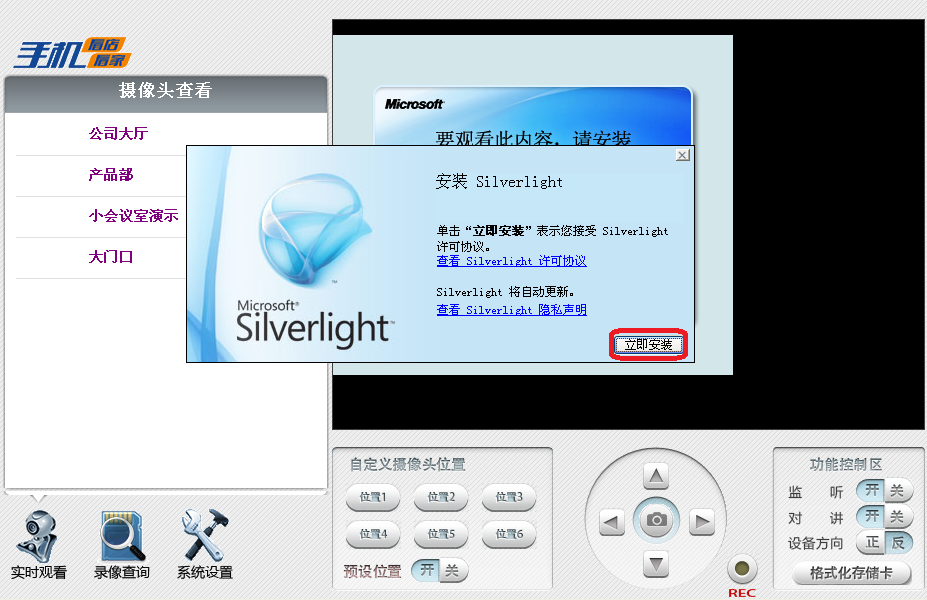 图3- 4 确认安装插件点击“下一步”：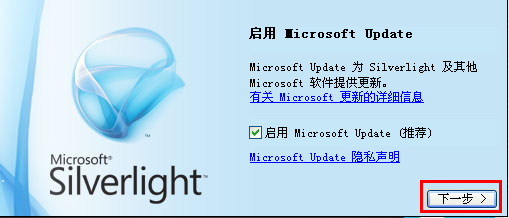 图3- 5 启用 Microsoft Update点击“关闭”；至此，插件安装完毕，需要关闭IE浏览器重新进入http://www.sjkd189.cn即可。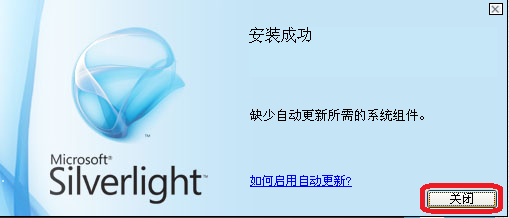 图3- 6 插件安装完成PC web客户端主界面主界面左侧为设备列表主界面右侧为画面显示框（默认为4画面）主界面右下侧为控制区域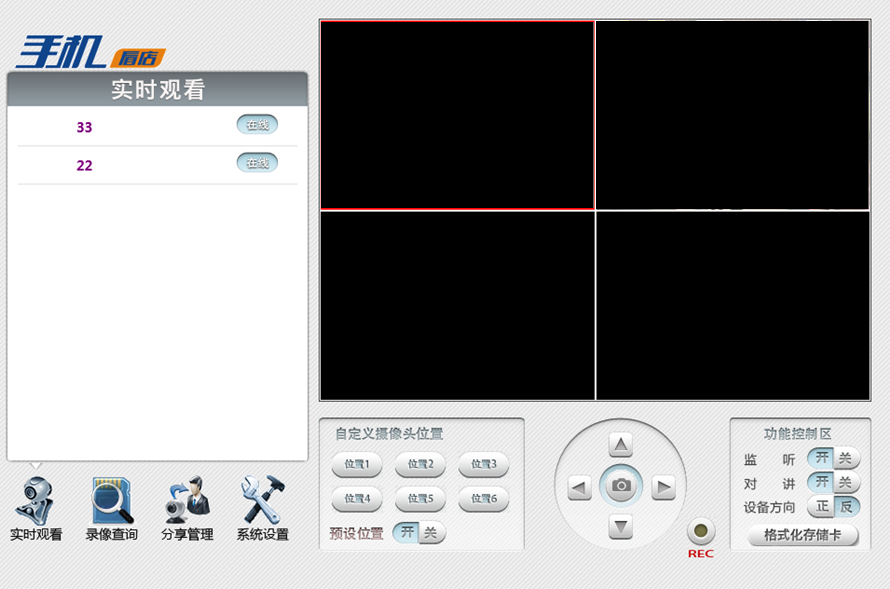 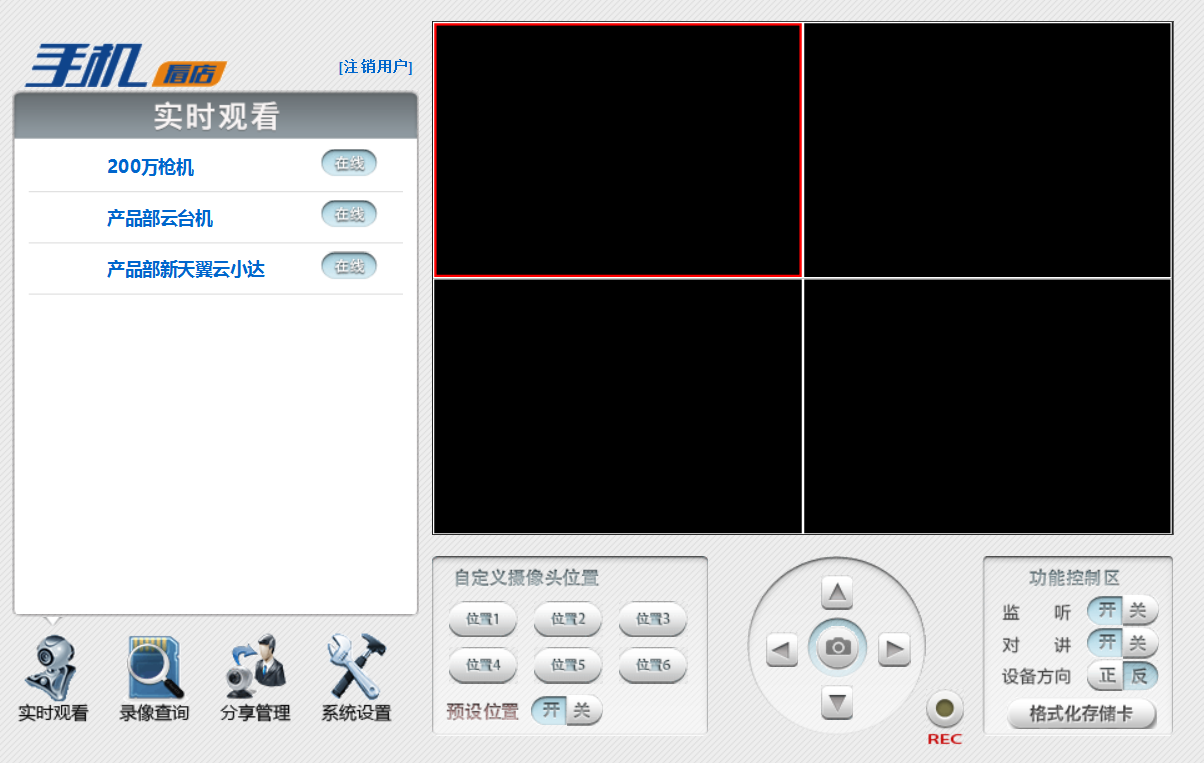 图3- 7 主界面多路实时视频浏览界面使用鼠标左键选择主画面显示框选中后点击左侧的需要观看的设备名称，即会在当下显示框内显示图像左侧选中设备名称后即会体现该设备在线/离线情况，如果设备无法连通右侧选中框内会出现相关提示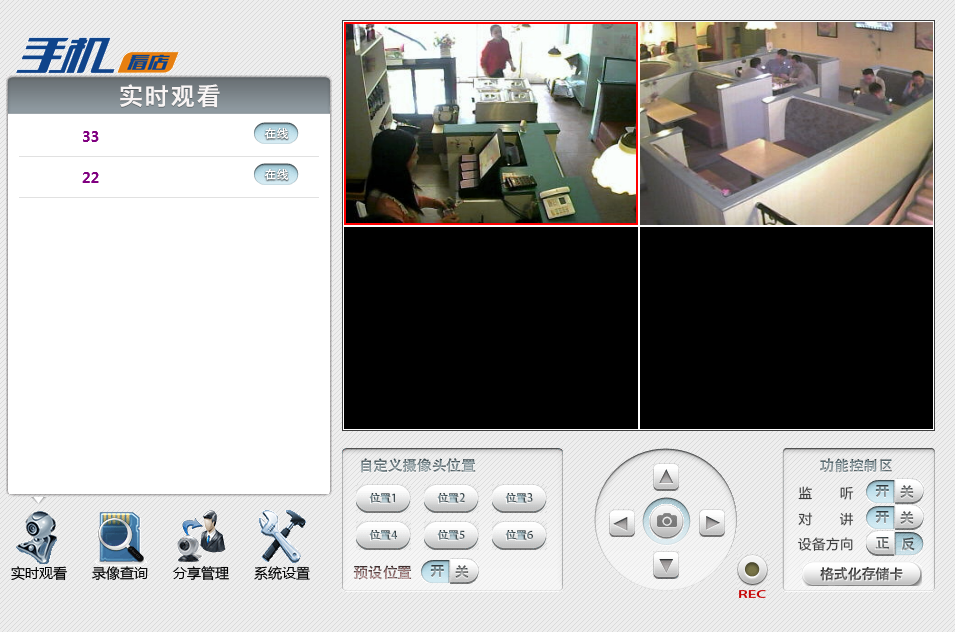 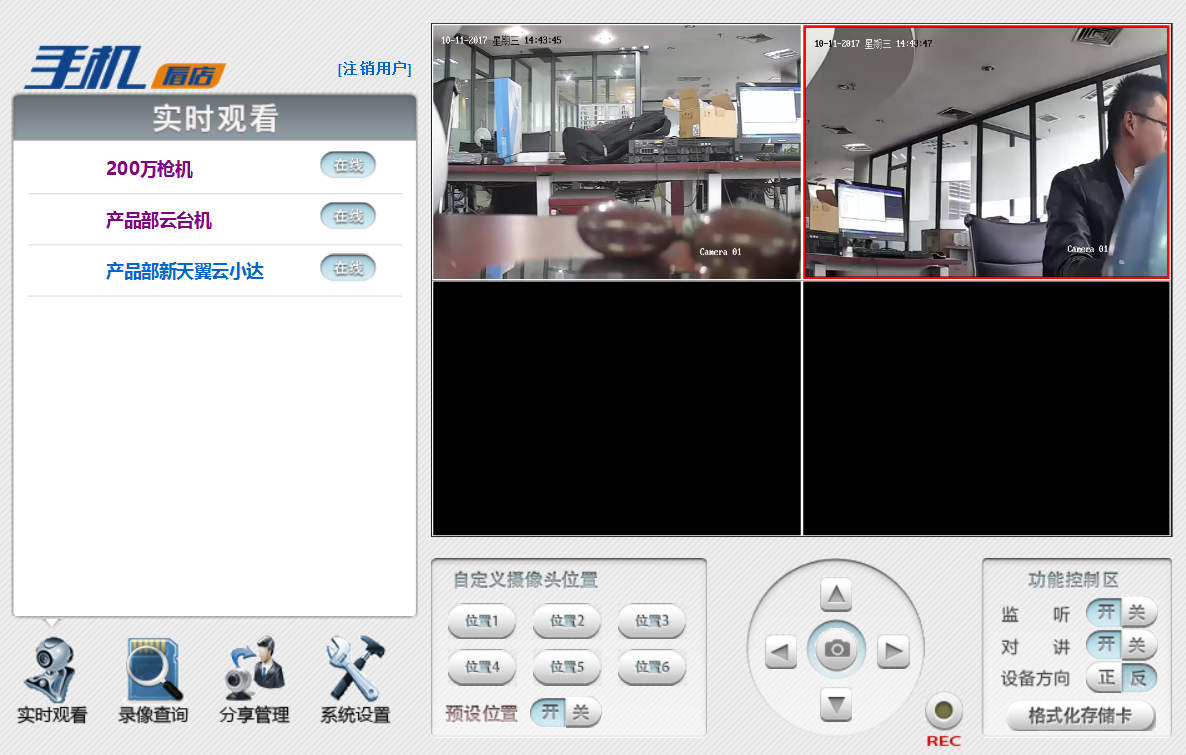 图3- 8多路实时视频浏览界面单路实时视频浏览界面如果只需要单画面显示，请在画面显示框内右键鼠标点击“单画面”；（如果需要关闭某路视频，直接在该路视频右击，然后点击“关闭视频”）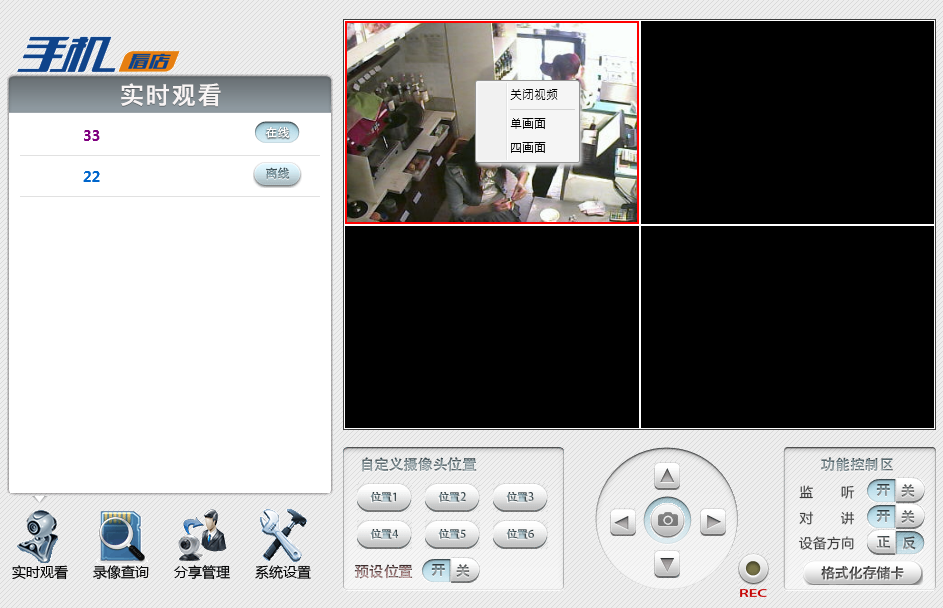 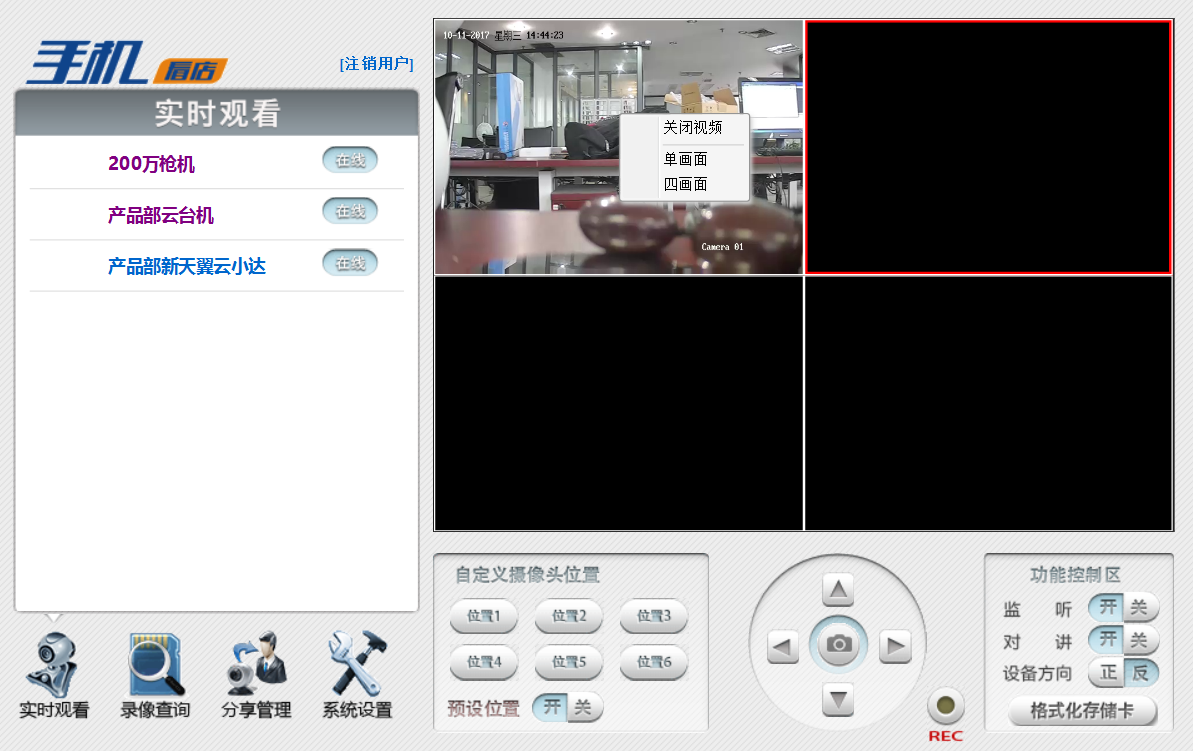 图3- 9 关闭多路实时视频画面点击“单画面”，如下图：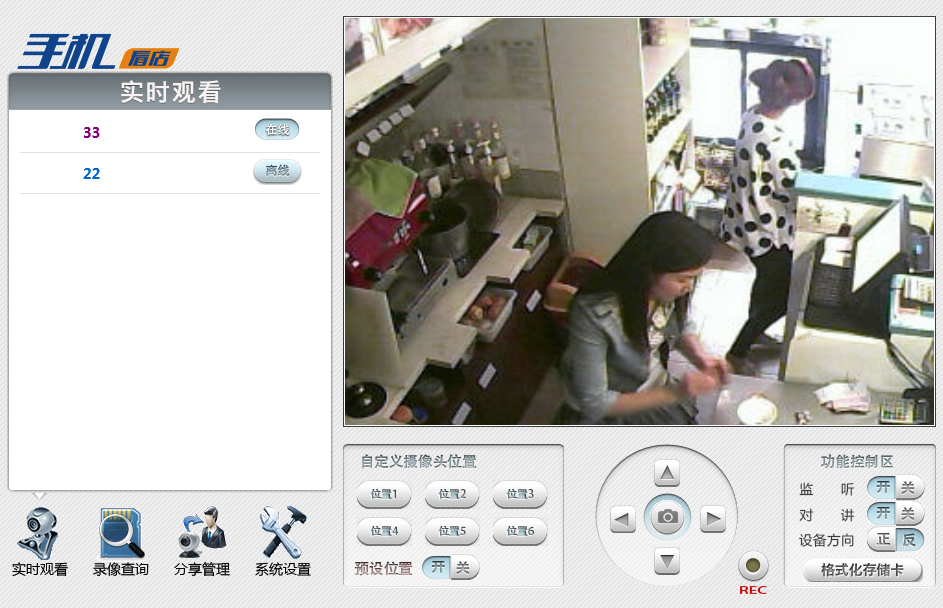 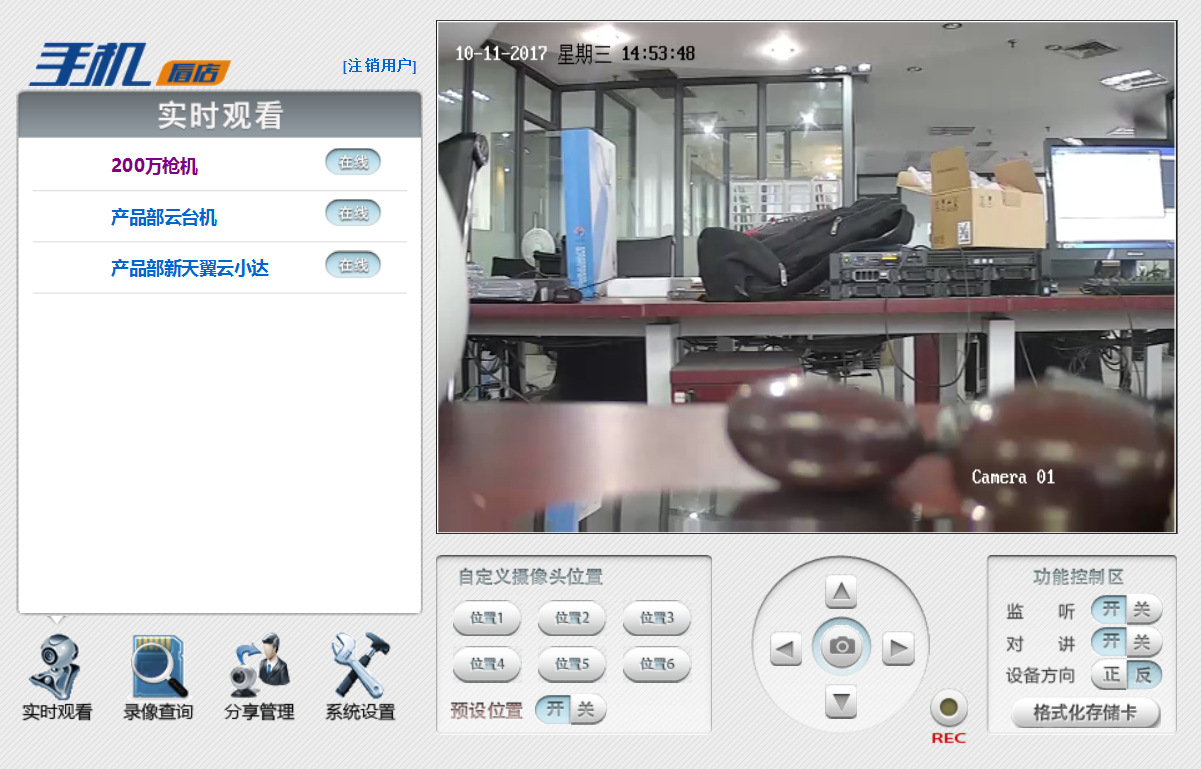 图3- 10 单画面浏览双击视频即可全屏，再次双击返回：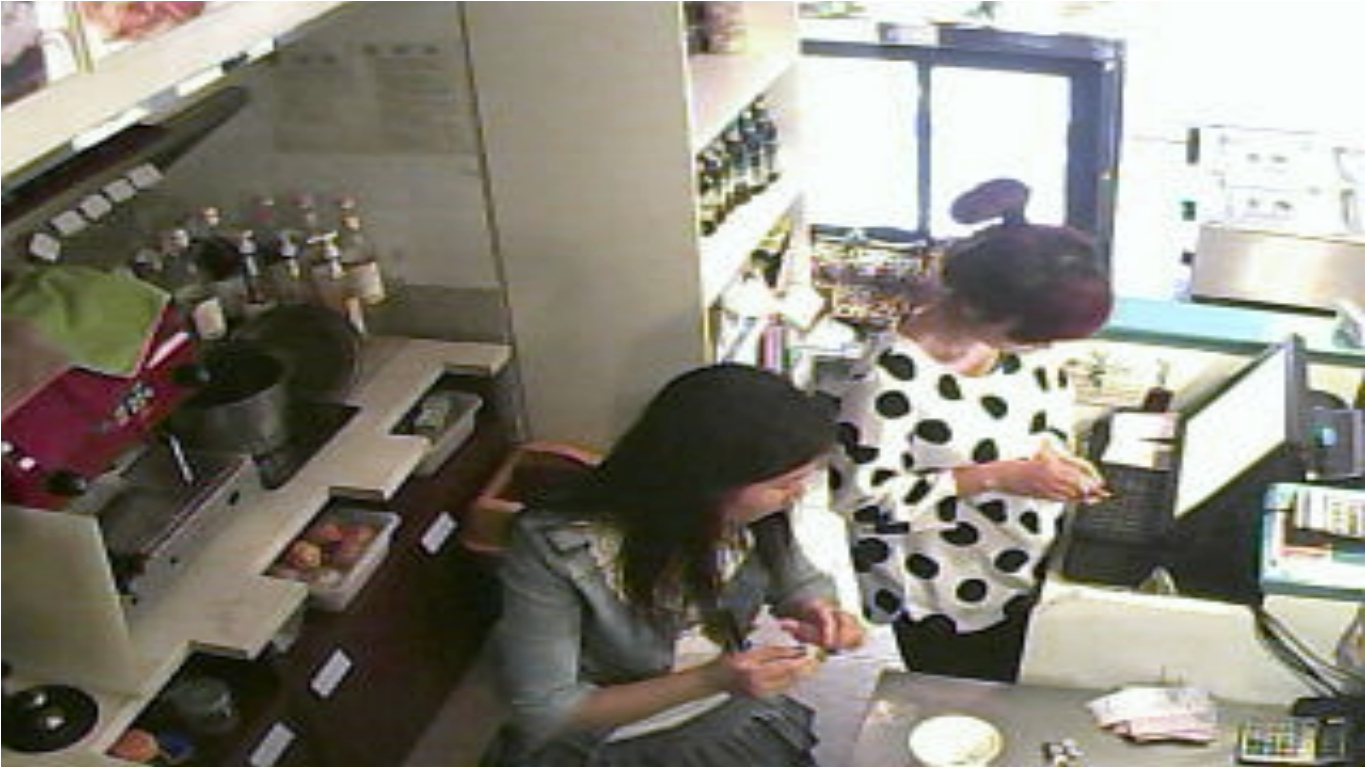 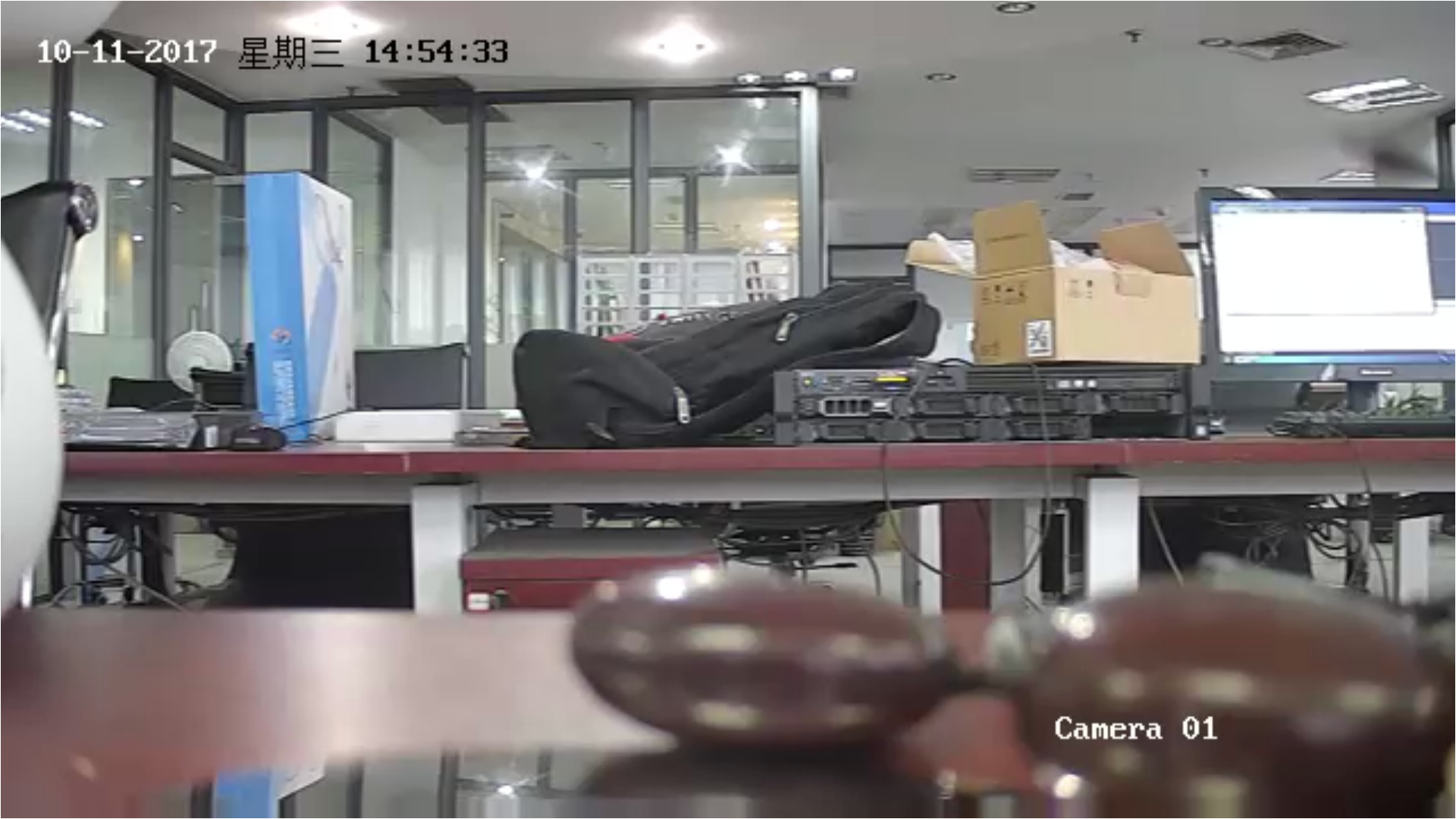 图3- 11 单画面全屏显示云台控制及手动抓拍录像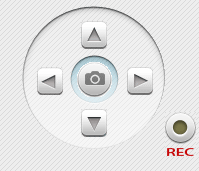 图3- 12 云台控制“云台控制区域”中心为“拍照”按钮“拍照”按钮四周为方向控制按钮（方向控制按钮：需设备支持）红色“REC”按钮为临时手动录像按钮（点击REC后会跳出录像存储录像路径选择框，请选择指定的路径，再次点击则停止录像）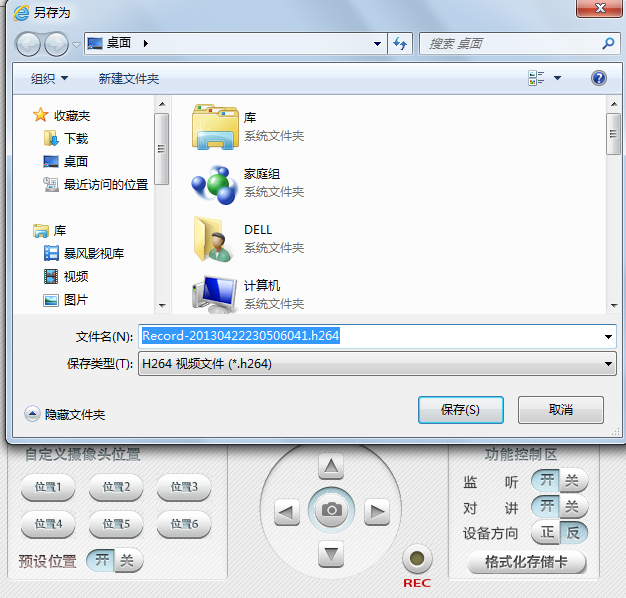 图3- 13 手动录像保存路径自定义摄像头位置预设位置点击“开”即处于预置位设置状态使用云台控制将角度调整到您需要的角度设置完毕后，请将“预设位置”调整到“关”位置，即可正常使用点击相应的按钮即可使摄像头转动到该按钮默认的角度。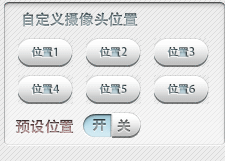 图3- 14 自定义摄像头位置按钮功能控制区对讲：可以使用手机向摄像头传输声音(需外接设备)监听：可以监听摄像头所在现场的声音画面正反：当设备倒置安装时点击“设备方向”按钮可以设置画面的正反情况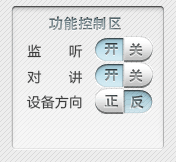 图3- 15 功能控制按钮录像查询录像查询在视频监控界面点击右侧目录栏下方中间录像查询“”，进入录像查询功能界面；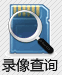 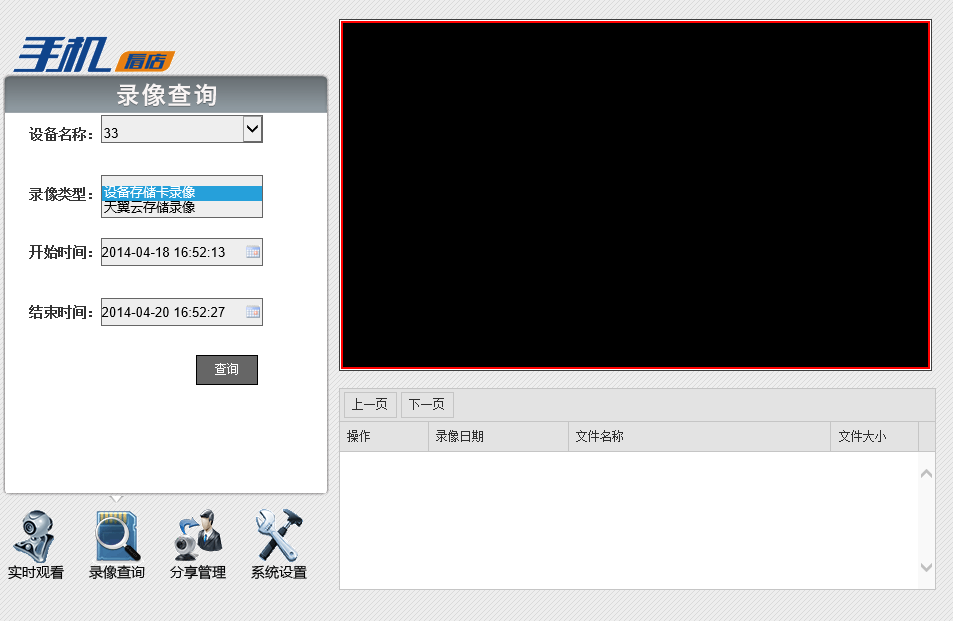 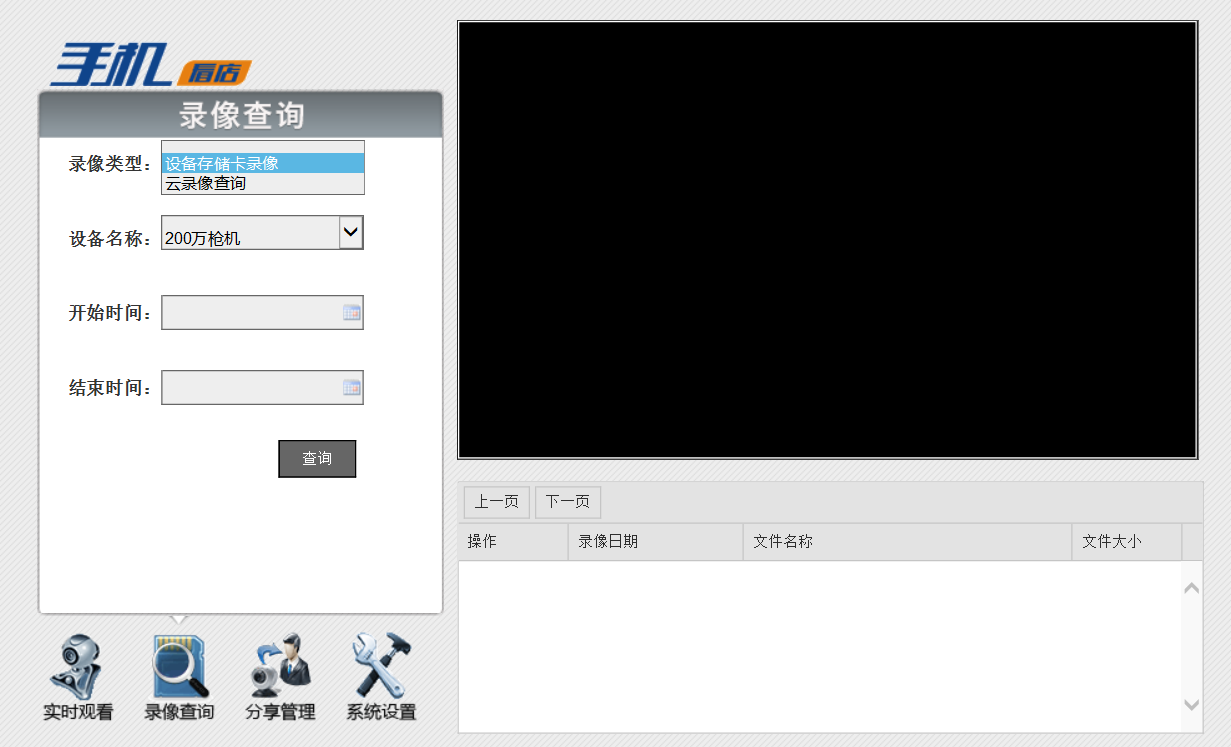 图4-1进入录像查询页面选择录像类型：“设备存储卡录像”；选择“开始时间”和“结束时间”，点击“查询”，右侧显示框下即出现相关录像记录；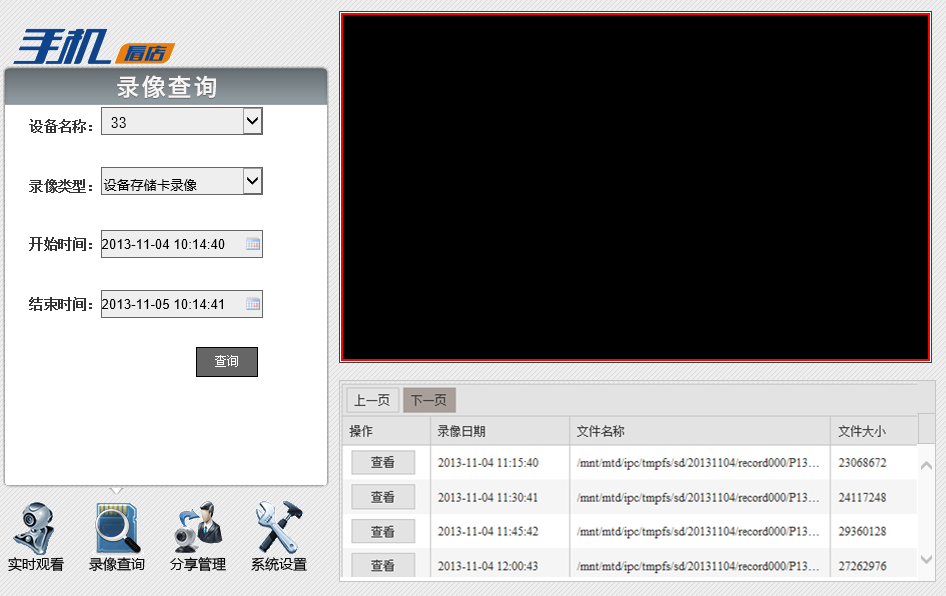 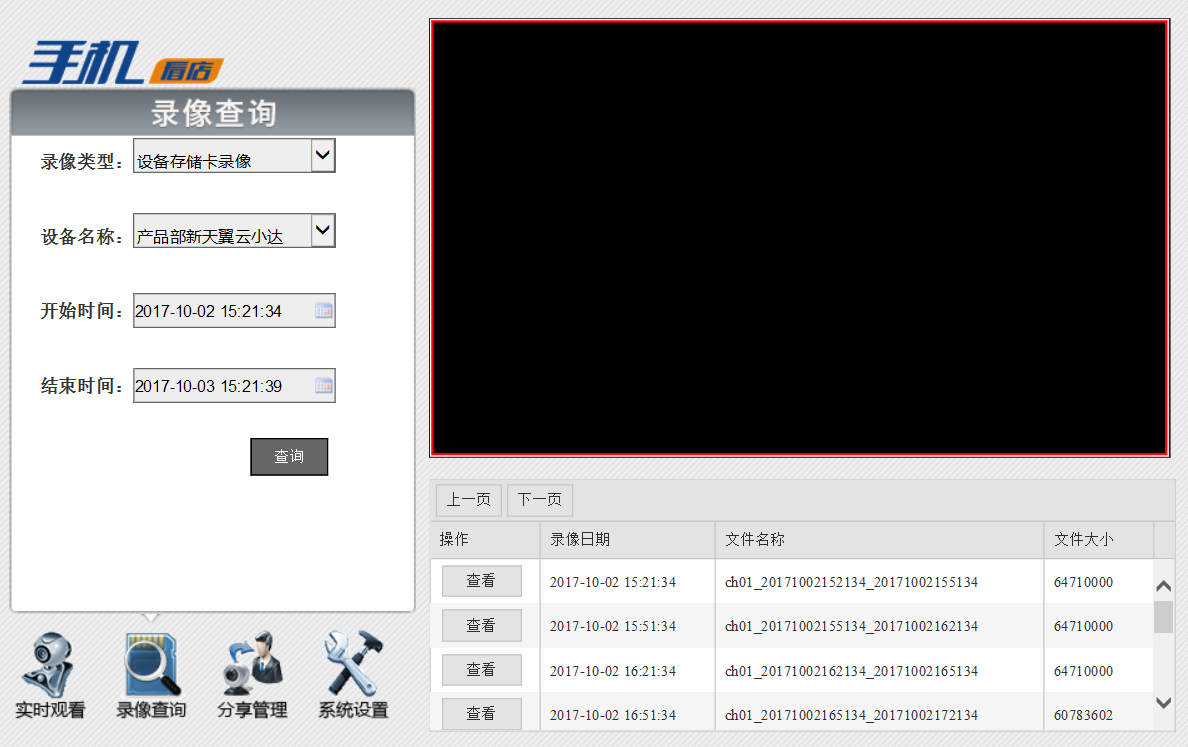 图4-2查询录像记录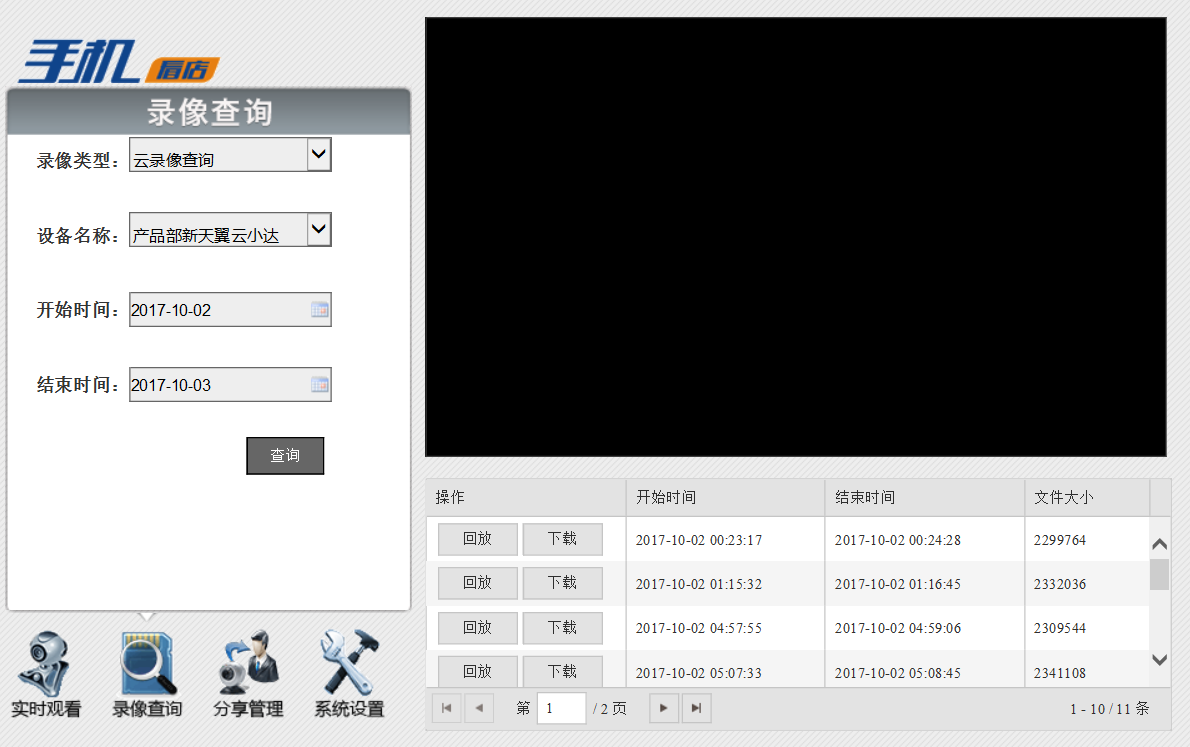 录像回放选择需要查看的录像记录，点击“查看”，即在显示框播放该录像。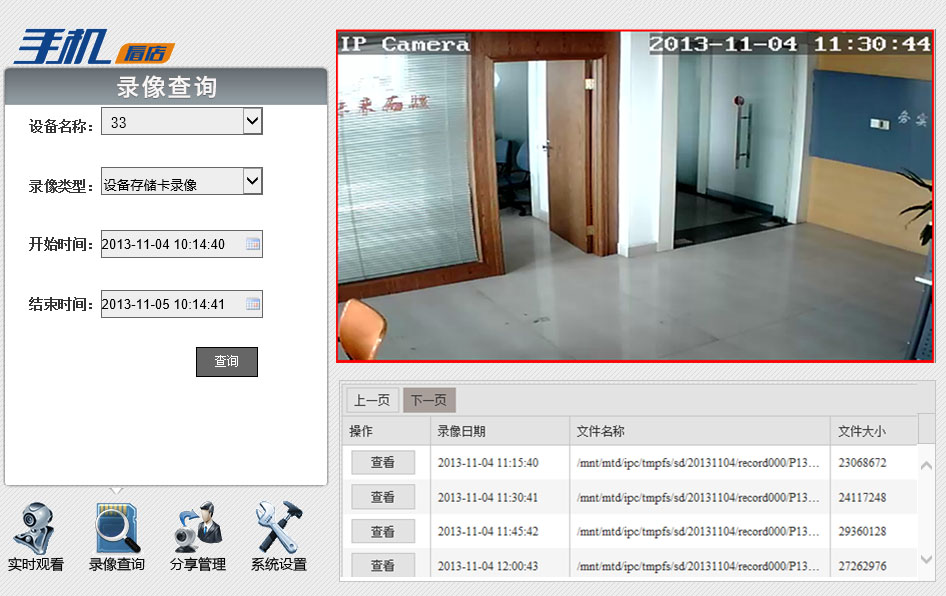 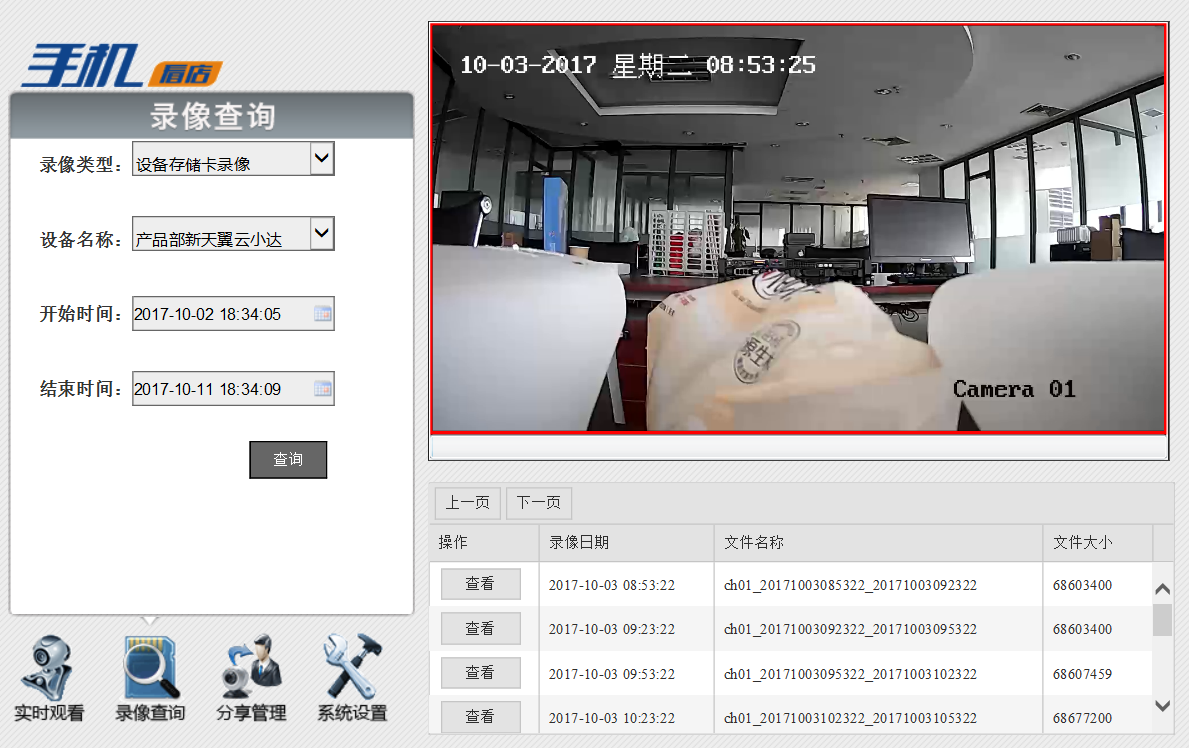 图4-录像回放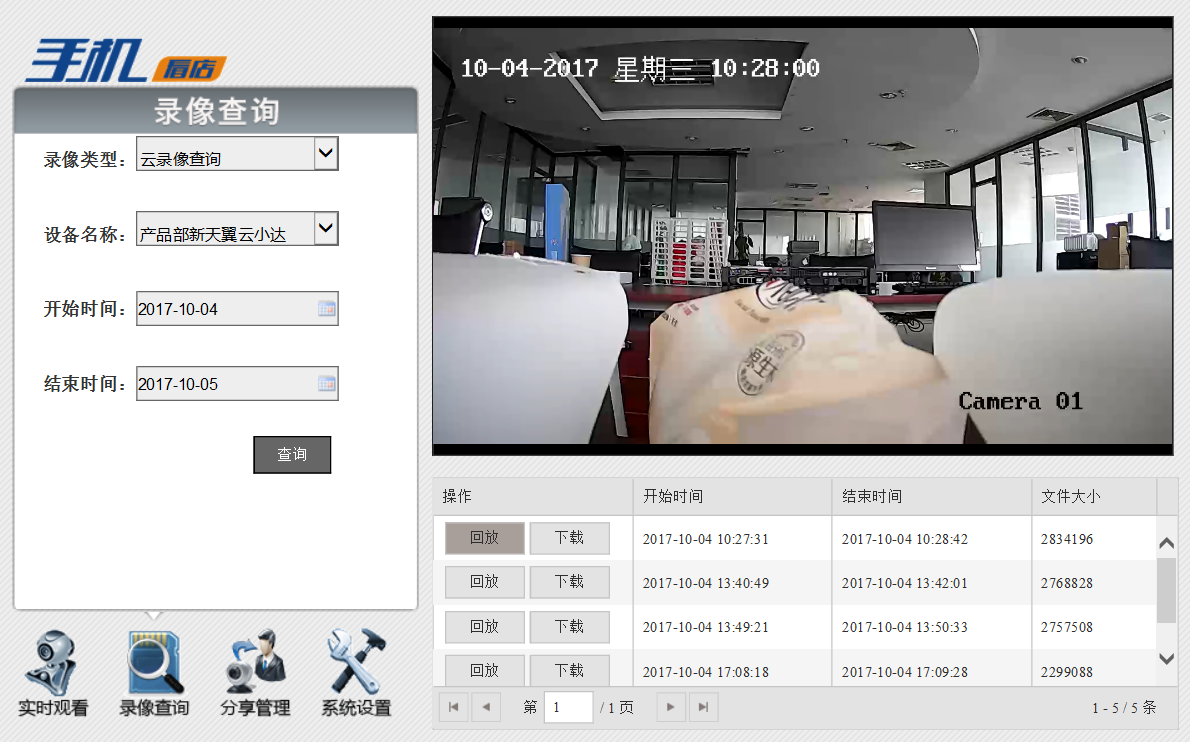 注：录像回放功能仅限于订购“天翼云存储”的使用。分享管理分享功能该功能适用于3人以上同时观看使用；如提示图5-1的提示，请您到电信营业厅去办理视频分享业务；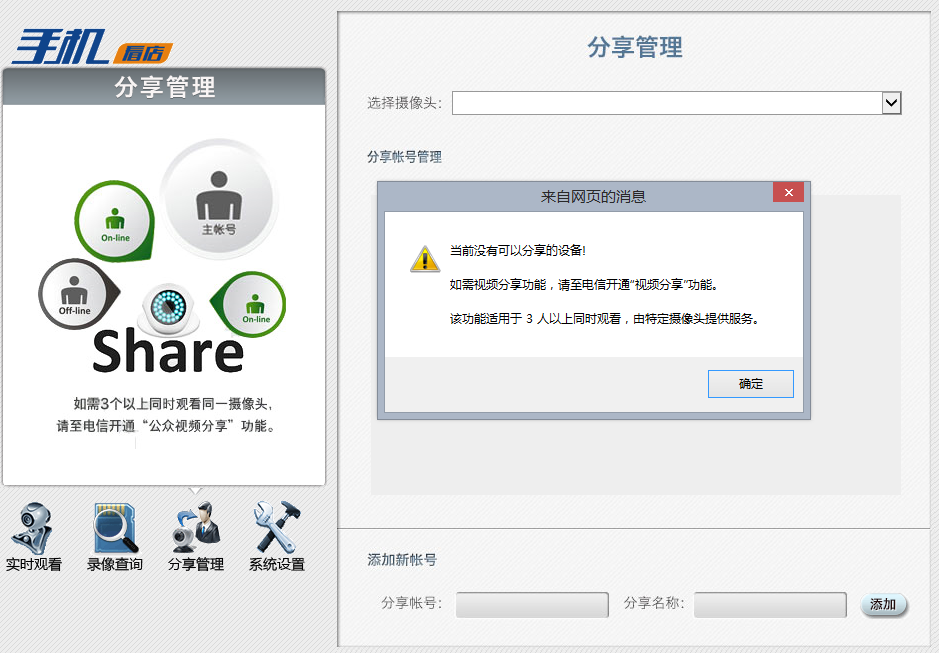 图5-1 分享功能分享管理选择需要分享的摄像机；输入需要观看的的手机号码，及设备的分享名称，点击“添加”即可；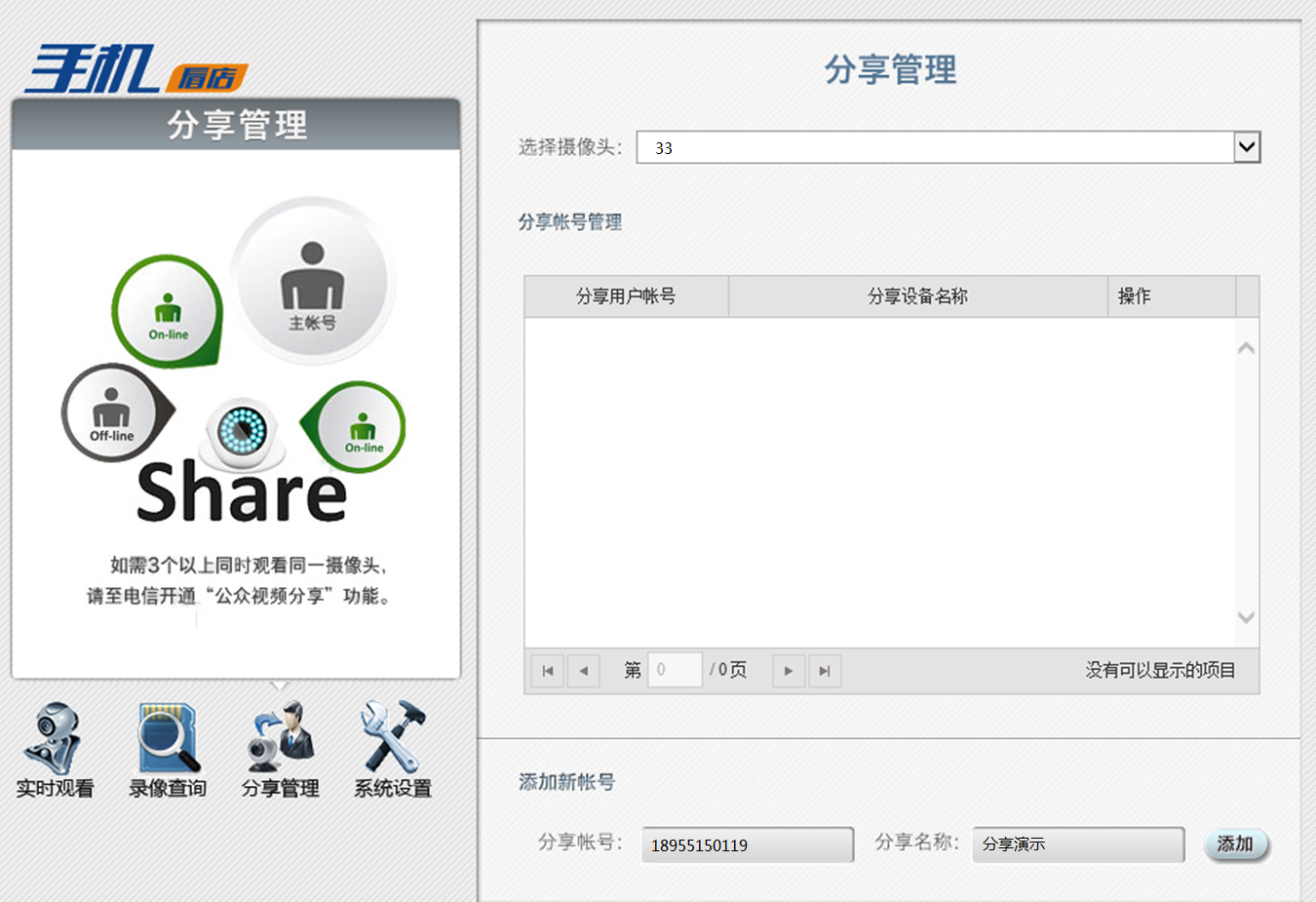 图5-2 分享管理分享展示视频分享功能PC端展示分享功能PC端的权限仅开放：视频浏览、监听（需摄像机支持）、拍照、手动录像等功能；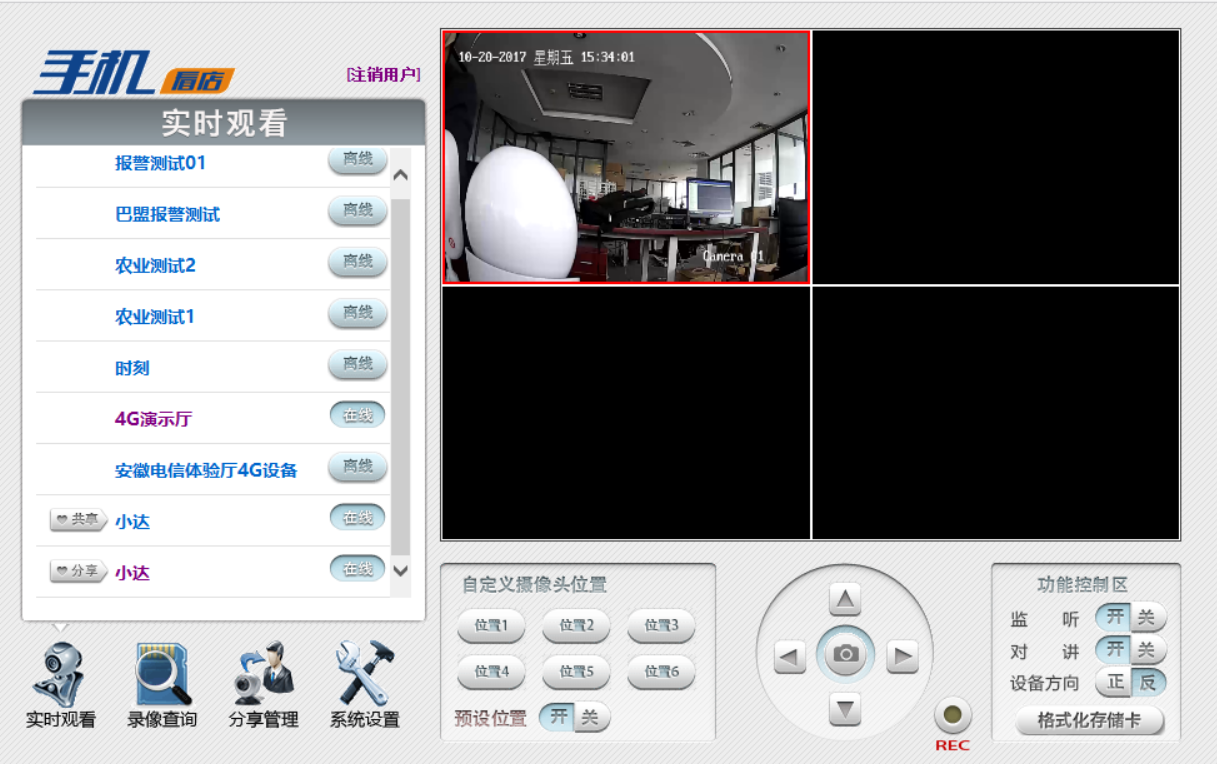 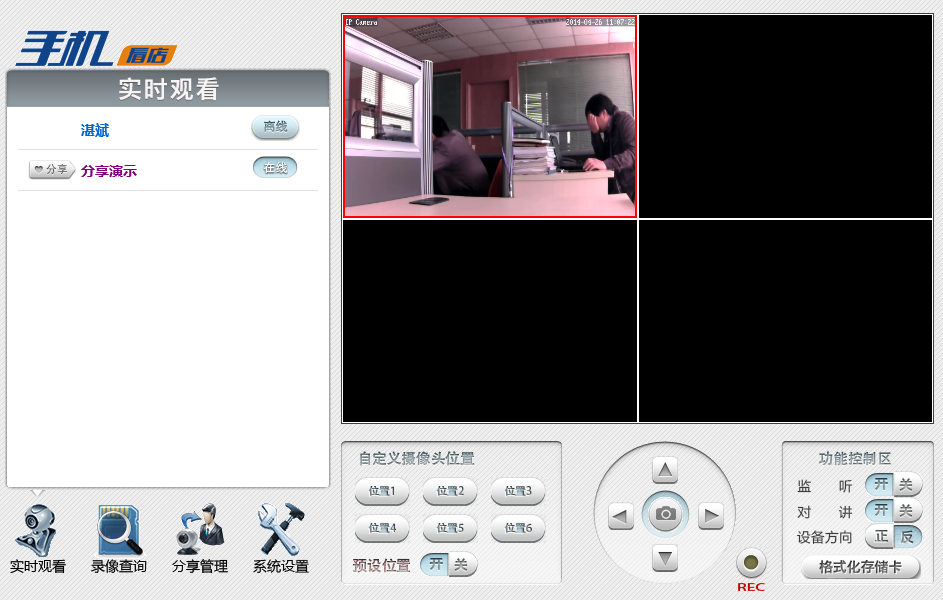 图5-3 分享功能展示pc端视频分享功能手机端展示；分享功能手机客户端的权限仅开放：视频浏览、拍照等功能；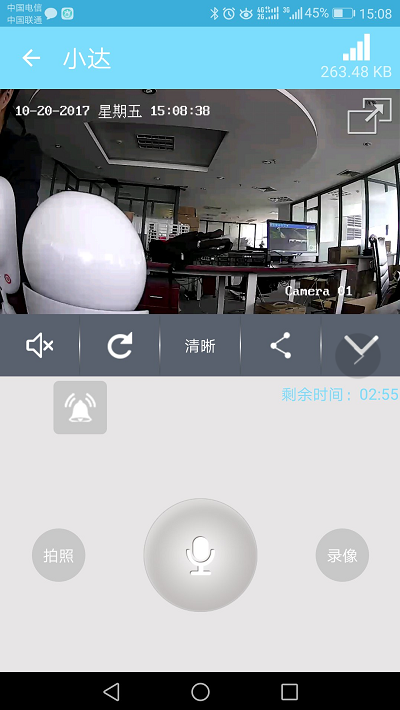 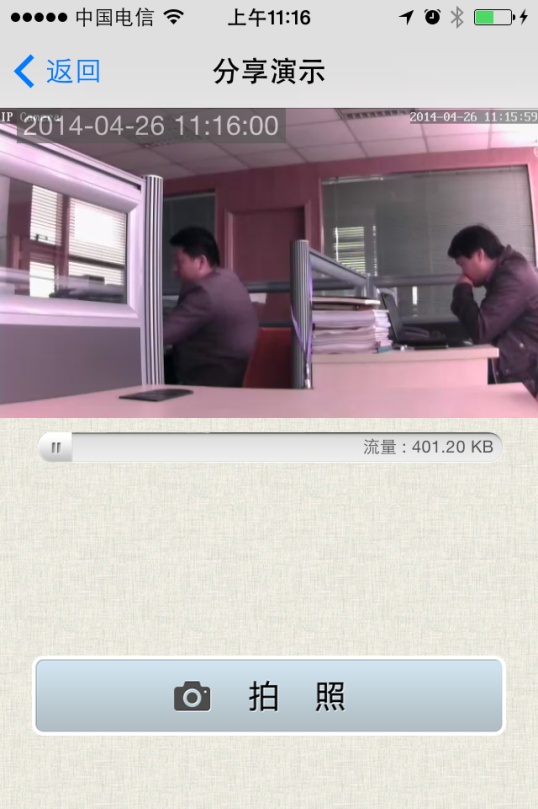 图5-4 分享功能展示手机客户端设置功能进入系统设置页面输入主账号和密码进入“手机看店”电脑客户端，点击“系统设置”进入设置界面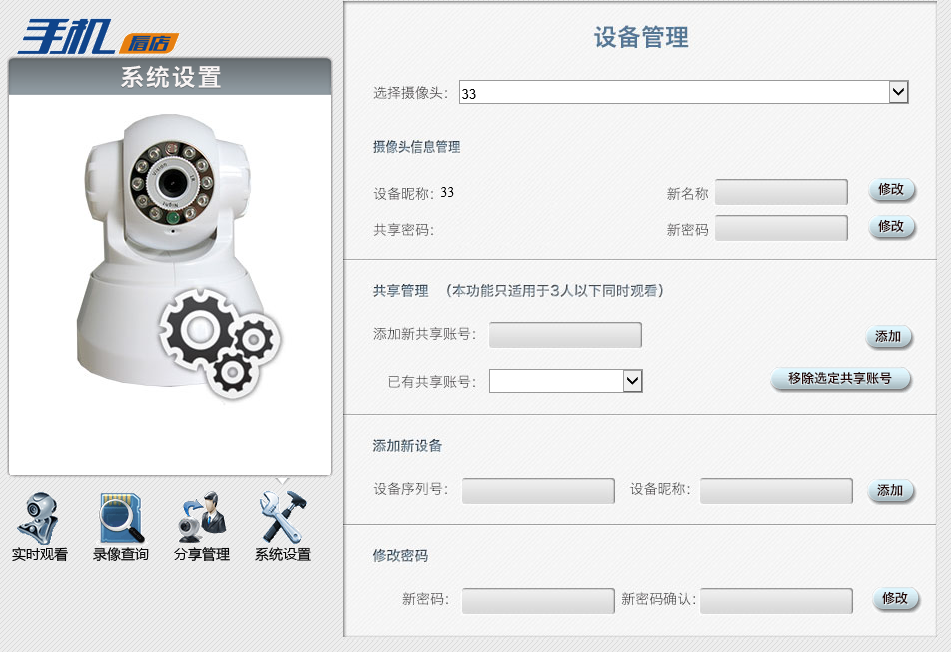 图6- 1进入系统设置界面设备相关设置首先选择需要设置的摄像头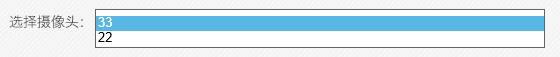 图6- 2选择待操作设备修改昵称：在“新名称”中输入设备新昵称，点击“修改”即可生效。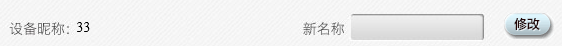 图6- 3修改设备昵称修改共享密码：在“新密码”中输入新的共享密码，点击“修改”，即可生效。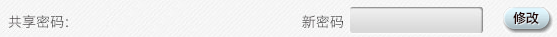 图6- 4修改设备共享密码添加共享帐号：在“添加新共享帐号”中输入要共享的手机号码，点击“添加”即可；注：添加的共享帐号，必须是已经在电信办理过手机看店业务的电话号码。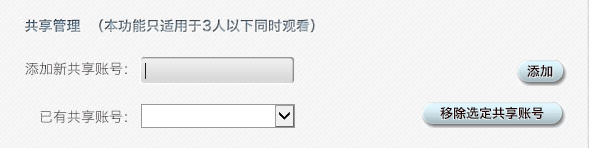 图6- 5添加共享账号删除共享帐号，在“已有共享帐号”中选择需要删除的共享帐号，点击“移除选定共享帐号”即可删除此共享号码。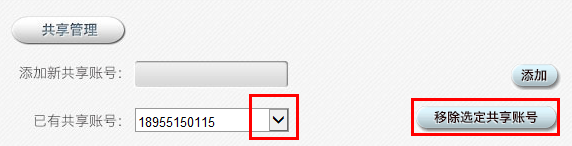 图6- 6删除共享账号添加新设备；注：如是手机号码登录，此项功能不支持，请使用手机客户端进行操作。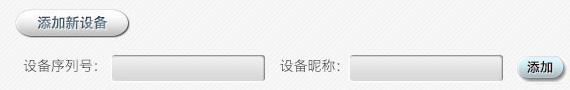 图6- 7添加新设备修改登录密码，在“新密码”和“新密码确认”中输入相同的密码，点击“修改”即可完成。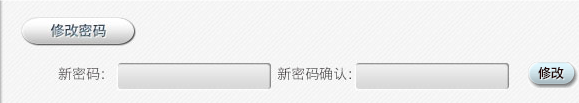 图6- 8修改登录密码